Памятка по форме 3-ДГ (мо)Форму предоставляют органы местного самоуправления муниципальных образований. Срок предоставления отчета – с 10 по 15 февраля 2022 г.Напоминаем, что в форме отражаются данные об автомобильных дорогах общего пользования местного значения, находящихся в собственности муниципальных образований на основе вещного права (например, на балансе муниципального образования, в хозяйственном ведении, в оперативном управлении, в казне муниципального образования) и (или) включенных в утвержденный перечень автомобильных дорог общего пользования, об искусственных сооружениях на них, а также сведения об объектах автогазозаправочной инфраструктуры.1. Титульный листОбщая информация на титульном листе заполняется во многих случаях частично. Обращаем Ваше внимание на обязательное заполнение следующих строк:Наименование организации;E-mail;Контактный телефон (исполнителя);Код муниципального образования принадлежности автомобильных дорог по ОКТМО (В графе 3 должен быть указан детализированный код ОКТМО. В конце кода НЕ должен стоять «0»).2. Заполнение показателей Разделов 1-4 В соответствии с указаниями по заполнению формы в разделах формы, кроме строк 211 – 214 данные по всем строкам показываются на начало (графа 4) и на конец (графа 5) отчетного года. При этом данные на начало отчетного года должны соответствовать данным на конец года, предоставленным в отчете прошлого года (см. пример рис.)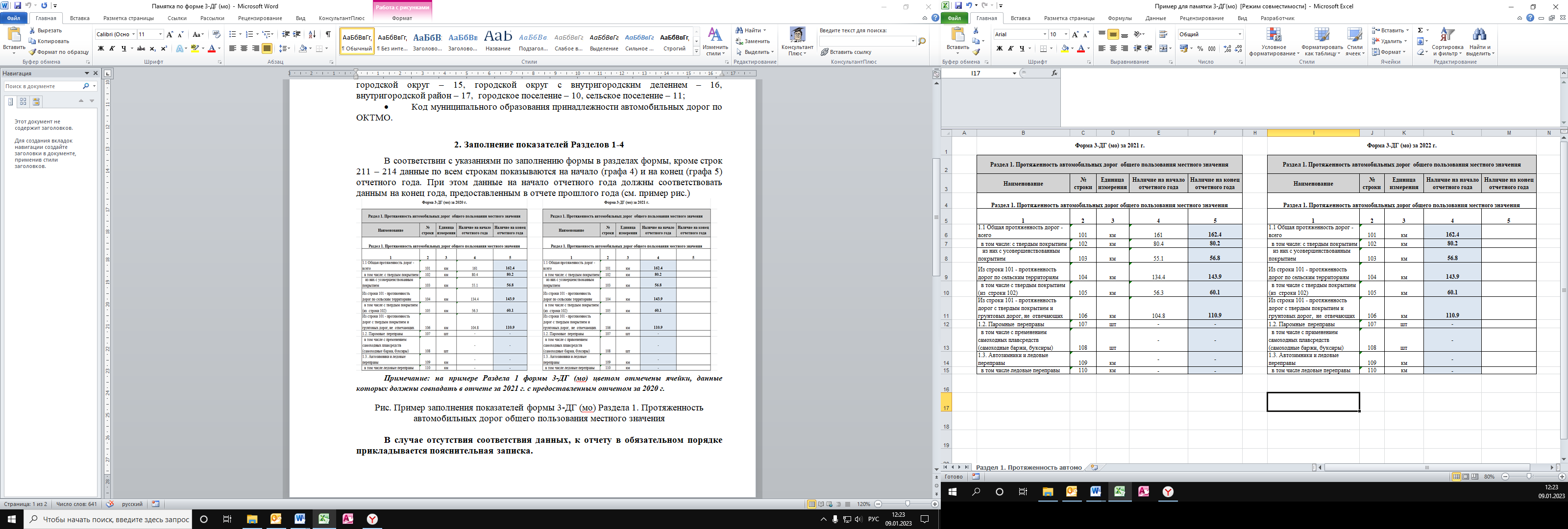 Примечание: на примере Раздела 1 формы 3-ДГ (мо) цветом отмечены ячейки, данные которых должны совпадать в отчете за 2022 г. с предоставленным отчетом за 2021 г. Рис. Пример заполнения показателей формы 3-ДГ (мо) Раздела 1. Протяженность автомобильных дорог общего пользования местного значенияВ случае отсутствия соответствия данных, к отчету в обязательном порядке должна прикладываться пояснительная записка.Данные, отраженные в форме в километрах и погонных метрах, приводятся с точностью до одного десятичного знака после запятой. Например, 140,024 пог м = 140,0 пог м. В случае отсутствия данных по строке (графе) проставляется прочерк.Раздел 1. Протяженность автомобильных дорог общего пользования местного значенияВ разделе 1 протяженность автомобильной дороги исчисляется от начального населенного пункта до конечного населенного пункта. Протяженность автомобильной дороги в границах населенного пункта исчисляется от начальной точки до конечной точки автомобильной дороги по ее центральной оси.По строке 104 показывается протяженность автомобильных дорог общего пользования местного значения по сельским территориям, в том числе межпоселковые автомобильные дороги (сельские территории – сельские поселения или сельские поселения и межселенные территории, объединенные общей территорией в границах муниципального района; сельские населенные пункты, входящие в состав городских поселений, муниципальных округов, городских округов (за исключением городских округов, на территориях которых находятся административные центры субъектов Российской Федерации); рабочие поселки, наделенные статусом городских поселений; рабочие поселки, входящие в состав городских поселений, муниципальных округов, городских округов (за исключением городских округов, на территориях которых находятся административные центры субъектов Российской Федерации)).По строке 107 отражаются данные о переправах независимо от того, кому принадлежит право собственности на плавсредство.Раздел 2. Наличие и протяженность искусственных сооружений на автомобильных дорогах общего пользования местного значенияПри заполнении строк 211 – 214 указываются мосты, путепроводы, эстакады, данные о техническом состоянии которых подтверждены техническим отчетом об обследовании искусственного сооружения, содержащим обоснование наличия соответствующего состояния, разработанным специализированной организацией. Технический отчет или акт осмотра должны быть выполнены не ранее 5 лет до даты представления респондентом данной первичной статистической информации, при условии, что на сооружениях за указанный период не проводилось ремонтных воздействий. По строкам 217 и 218 отражается наличие и протяженность пешеходных переходов в разных с автомобильной дорогой уровнях (эстакадные, подземные). Длина пешеходных переходов включает сумму длин лестничных маршей, пандусов, стволов лифтовых подъемников.Данные о пешеходных переходах «зебра» в строки 217 и 218 не включаются.По строке 223 отражается протяженность снегозащитных сооружений, к которым относятся снегозащитные насаждения, снегозащитные средства (щиты, постоянные заборы), снегозащитные и противоселевые сооружения и конструкции (например, галереи, тоннели, лотки). Наличие снегозащитных лесонасаждений определяется как сумма протяженности посадок с левой и правой сторон дороги. Наличие заборов и переносных щитов устанавливается по их фактической протяженности с правой и левой сторон дороги.Раздел 3. Основные сооружения и оборудование, повышающие безопасность дорожного движения на автомобильных дорогах общего пользования местного значенияПо строке 301 автобусные остановки показываются  всех видов и конструкций для двух направлений движения раздельно. По строке 302 в случае размещения электроосвещения на одном километре справа и слева их протяженность складывается. Раздел 4. Объекты автогазозаправочной инфраструктуры на автомобильных дорогах общего пользования местного значенияВ итог по строке 401 включаются данные о количестве заправочных станций, выделяемых по строкам 402, 407, 409, 410, 412, а также АЗС, на территории которых предусмотрена заправка транспортных средств только жидким моторным топливом (бензин, дизельное топливо). При заполнении строк 403-406, 408, 411 следует принимать во внимание различия в видах газового топлива.